 Fernando Isaias Morazan Rodriguez 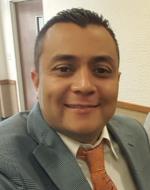  Licenciado en administración de empresas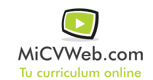 Experiencia ProfesionalExperiencia Profesional Cable Color  4/2010-2/2020Otro no especificado (Administración) AdministradorFrancisco Morazan (Distrito central)Administrador Regional, obtuve experiencia en administración de recursos humanos, ventas residenciales y corporativas, apertura de nuevas agencias en distintos departamentos del país, auditorías internas y externas.Habilidades y CapacidadesHabilidades y CapacidadesHabilidades y CapacidadesHabilidad 1Habilidad 2Habilidad 3Habilidad 4Habilidad 5Habilidad 6FormaciónFormaciónLicenciado en administración de empresas 2/2013LicenciadoGestión estratégica de empresas.. Administración y Dirección de Empresas UNICAH. DanliFormación ComplementariaFormación ComplementariaIdiomasIdiomasInglésNivel Principiante InformáticaInformáticaOtro no especificadoDiplomado gestión de la calidadNivel: Nivel PrincipianteInformación adicionalhttp://fernandomorazan.MiCVweb.com